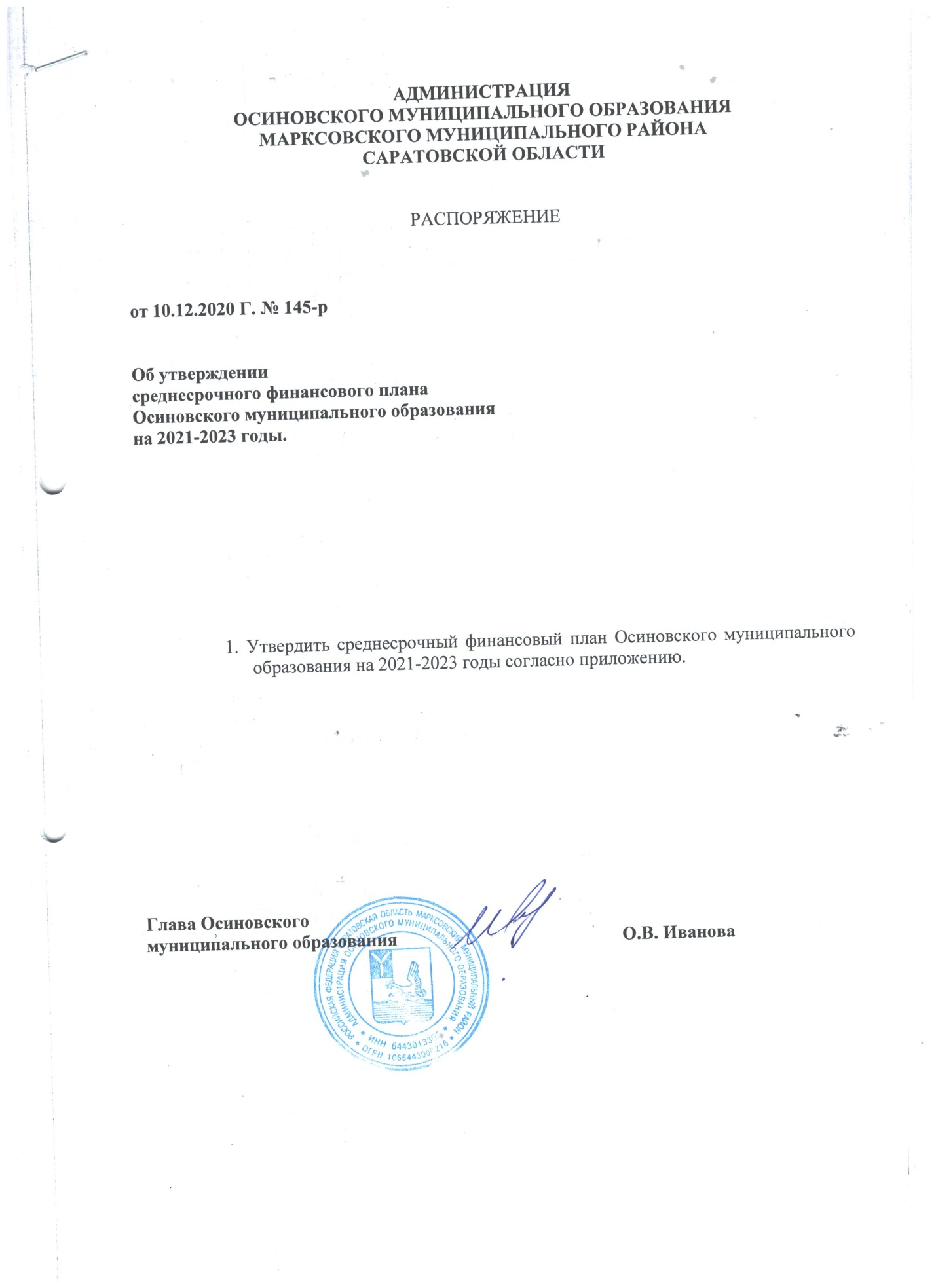 Приложение Приложение Приложение Приложение Приложение к распоряжениюк распоряжениюк распоряжениюк распоряжениюк распоряжениюадминистрации Осиновскогоадминистрации Осиновскогоадминистрации Осиновскогоадминистрации Осиновскогоадминистрации Осиновского муниципального образования муниципального образования муниципального образования муниципального образования муниципального образованияот_10.12.2020 г.№__145-р_________от_10.12.2020 г.№__145-р_________от_10.12.2020 г.№__145-р_________от_10.12.2020 г.№__145-р_________от_10.12.2020 г.№__145-р_________Среднесрочный финансовый план Осиновского муниципального образования Среднесрочный финансовый план Осиновского муниципального образования Среднесрочный финансовый план Осиновского муниципального образования Среднесрочный финансовый план Осиновского муниципального образования Среднесрочный финансовый план Осиновского муниципального образования на 2021-2023 годына 2021-2023 годына 2021-2023 годына 2021-2023 годына 2021-2023 годыТаблица № 1Таблица № 1Таблица № 1Таблица № 1Таблица № 1Основные параметры местного бюджетаОсновные параметры местного бюджетаОсновные параметры местного бюджетаОсновные параметры местного бюджетаОсновные параметры местного бюджета(тыс. руб.)№ п/пПоказатели2021 год2022 год2023 год№ п/пПоказатели2021 год2022 год2023 год123451.Доходы - всего:10834,610162,310357,0в том числе:Налоговые и неналоговые доходы6848,57018,67196,7из них:доходы от иной приносящей доход деятельностиБезвозмездные поступления3986,13143,73160,32.Расходы - всего:10834,610162,310357,0в том числе:межбюджетные трансферты местным бюджетам444,6444,6444,6из них:иные межбюджетные трансферты на исполнение полномочий  муниципального образования органом местного самоуправления муниципального района 444,6444,6444,63.Профицит(+), дефицит(-)0,00,00,04.Источники внутреннегофинансирования дефицита бюджета0,00,00,0из них:кредиты кредитных организаций0,00,00,0получениепогашениебюджетные кредиты от других бюджетов бюджетной системы Российской Федерацииполучениепогашениеиные источники внутреннего финансирования дефицита бюджета5.Предельный объем муниципального долга  муниципального образования на конец года6848,57018,67196,7Объемы бюджетных ассигнований по главным распорядителям средств местного бюджета по разделам,  подразделам, целевым статьям и видам расходов классификации расходов бюджетовОбъемы бюджетных ассигнований по главным распорядителям средств местного бюджета по разделам,  подразделам, целевым статьям и видам расходов классификации расходов бюджетовОбъемы бюджетных ассигнований по главным распорядителям средств местного бюджета по разделам,  подразделам, целевым статьям и видам расходов классификации расходов бюджетовОбъемы бюджетных ассигнований по главным распорядителям средств местного бюджета по разделам,  подразделам, целевым статьям и видам расходов классификации расходов бюджетовОбъемы бюджетных ассигнований по главным распорядителям средств местного бюджета по разделам,  подразделам, целевым статьям и видам расходов классификации расходов бюджетовОбъемы бюджетных ассигнований по главным распорядителям средств местного бюджета по разделам,  подразделам, целевым статьям и видам расходов классификации расходов бюджетовОбъемы бюджетных ассигнований по главным распорядителям средств местного бюджета по разделам,  подразделам, целевым статьям и видам расходов классификации расходов бюджетовОбъемы бюджетных ассигнований по главным распорядителям средств местного бюджета по разделам,  подразделам, целевым статьям и видам расходов классификации расходов бюджетовОбъемы бюджетных ассигнований по главным распорядителям средств местного бюджета по разделам,  подразделам, целевым статьям и видам расходов классификации расходов бюджетовТаблица № 2Таблица № 2Таблица № 2Таблица № 2Таблица № 2Таблица № 2(тыс.руб)НаименованиеКодРазделПод-разделЦелевая статьяВид расходов2021 год2022 год2023 год123456789СОВЕТ ОСИНОВСКОГО МУНИЦИПАЛЬНОГО ОБРАЗОВАНИЯ125687,2711,9737,5Общегосударственные вопросы12501687,2711,9737,5Функционирование высшего  должностного лица субъекта Российской Федерации и муниципального образования1250102687,2711,9737,5Выполнение функций органами местного самоуправления12501026100000000687,2711,9737,5Обеспечение деятельности представительного органа местного самоуправления12501026110000000687,2711,9737,5Обеспечение деятельности главы муниципального образования поселений12501026110001100687,2711,9737,5Расходы на выплаты персоналу в целях обеспечения выполнения функций государственными (муниципальными) органами, казенными учреждениями, органами управления государственными внебюджетными фондами12501026110000110100687,2711,9737,5Расходы на выплаты персоналу государственных (муниципальных органов)12501026110000110120687,2711,9737,5АДМИНИСТРАЦИЯ ОСИНОВСКОГО МУНИЦИПАЛЬНОГО ОБРАЗОВАНИЯ12610147,49450,49619,5Общегосударственные вопросы126014045,04064,84260,6Функционирование  Правительства Российской Федерации, высших   исполнительных органов государственной власти субъектов Российской Федерации, местных администраций12601043753,33990,44186,2Муниципальная программа " Развитие и укрепление материально-технической базы администрации Осиновского муниципального образования на 2019-2021 годы"12601043Д0000000050,0Основное мероприятие " Развитие материально-технической базы для организации осуществления полномочий органами местного самоуправления"12601043Д1010000050,0Реализация основного мероприятия12601043Д101М000050,0Закупка товаров, работ и услуг для государственных (муниципальных) нужд12601043Д101М000020050,0Иные закупки товаров, работ и услуг для обеспечения государственных (муниципальных) нужд12601043Д101М000024050,0Расходы за счет межбюджетных трансфертов1260104600000000070,070,070,0Осуществление органами местного самоуправления переданных  полномочий  муниципального района1260104608000000070,070,070,0Организация решения вопросов местного значения муниципального района1260104608006610070,070,070,0Обеспечение повышения оплаты труда некоторых категорий работников муниципальных учреждений1260104608006610010063,863,863,8Расходы на выплаты персоналу государственных (муниципальных) органов1260104608006610012063,863,863,8Закупка товаров, работ и услуг для государственных (муниципальных) нужд126010460800661002006,26,26,2Иные закупки товаров, работ и услуг для обеспечения государственных (муниципальных) нужд126010460800661002406,26,26,2Выполнение функций органами местного самоуправления126010461000000003411,03698,13893,9Обеспечение деятельности исполнительных органов местного самоуправления126010461300000003411,03698,13893,9Обеспечение функций центрального аппарата126010461300022003369,03653,13848,9Расходы на выплаты персоналу в целях обеспечения выполнения функций государственными (муниципальными) органами, казенными учреждениями, органами управления государственными внебюджетными фондами126010461300022001002701,02798,22898,9Расходы на выплаты персоналу государственных (муниципальных органов)126010461300022001202701,02798,22898,9Закупка товаров, работ и услуг для государственных (муниципальных нужд)12601046130002200200668,0854,9950,0Иные закупки товаров, работ и услуг для обеспечения государственных (муниципальных) нужд12601046130002200240668,0854,9950,0Иные межбюджетные ассигнования126010461300022008000,00,00,0Уплата налогов, сборов и иных платежей12601046130002200850Уплата земельного налога, налога на имущество, транспортного налога, налога на добавленную стоимость органами местного самоуправления1260104613000610042,045,045,0Иные бюджетные ассигнования1260104613000610080042,045,045,0Уплата налогов, сборов и иных платежей1260104613000610085042,045,045,0Предоставление межбюджетных трансфертов12601046600000000222,3222,3222,3Предоставление межбюджетных трансфертов бюджету муниципального района12601046620000000222,3222,3222,3Межбюджетные трансферты бюджету муниципального района, передаваемые из бюджетов поселений на осуществление  полномочий по организации решения вопросов местного значения поселений12601046620081100222,3222,3222,3Межбюджетные трансферты12601046620081100500222,3222,3222,3Иные межбюджетные трансферты12601046620081100540222,3222,3222,3Обеспечение деятельности финансовых, налоговых и таможенных органов и органов финансового (финансово-бюджетного) надзора1260106222,30,00,0Предоставление межбюджетных трансфертов12601066600000000222,30,00,0Предоставление межбюджетных трансфертов бюджету муниципального района12601066620000000222,30,00,0Межбюджетные трансферты бюджету муниципального района, передаваемые из бюджетов поселений на осуществление  полномочий по организации решения вопросов местного значения поселений12601066620081100222,30,00,0Межбюджетные трансферты12601066620081100500222,30,00,0Иные межбюджетные трансферты12601066620081100540222,3Резервные фонды12601115,05,05,0Расходы по исполнению отдельных обязательств126011169000000005,05,05,0Средства резервных фондов126011169400000005,05,05,0Резервные фонды местных администраций126011169400071005,05,05,0Иные межбюджетные ассигнования126011169400071008005,05,05,0Резервные средства126011169400071008705,05,05,0Другие общегосударственные вопросы126011364,469,469,4Муниципальная программа "Обеспечение первичных мер пожарной безопасности Осиновского муниципального образования на 2020-2022 годы"1260113360000000015,015,015,0Основное мероприятие "Обеспечение первичных мер пожарной безопасности Осиновского муниципального образования"1260113361000000015,015,015,0Реализация основного мероприятия126011336101М000015,015,015,0Закупка товаров, работ и услуг для государственных (муниципальных нужд)126011336101М000020015,015,015,0Иные закупки товаров, работ и услуг для обеспечения государственных (муниципальных) нужд126011336101М000024015,015,015,0Мероприятия в сфере приватизации и продажи муниципального имущества1260113640000000045,050,050,0Оценка недвижимости, признание прав и регулирование отношений по муниципальной собственности1260113640000630045,050,050,0Закупка товаров, работ и услуг для государственных (муниципальных) нужд1260113640000630020045,050,050,0Иные закупки товаров, работ и услуг для обеспечения государственных (муниципальных) нужд1260113640000630024045,050,050,0Выполнение прочих обязательств126011369500000004,44,44,4Взносы в Ассоциацию "Совет муниципальных образований Саратовской области"126011369500072004,44,44,4Иные межбюджетные ассигнования126011369500072008004,44,44,4Уплата налогов, сборов и иных платежей126011369500072008504,44,44,4Национальная оборона12602234,2236,5245,4Мобилизационная и вневойсковая подготовка1260203234,2236,5245,4Расходы за счет межбюджетных трансфертов12602036000000000234,2236,5245,4Осуществление органами местного самоуправления переданных государственных полномочий за счет субвенций федерального бюджета 126020360100000000234,2236,5245,4Осуществление первичного воинского учета на территориях, где отсутствуют военные комиссариаты12602036010051180234,2236,5245,4Расходы на выплаты персоналу в целях обеспечения выполнения функций государственными (муниципальными) органами, казенными учреждениями, органами управления государственными внебюджетными фондами12602036010051180100234,2236,5245,4Расходы на выплаты персоналу государственных (муниципальных органов)12602036010051180120234,2236,5245,4Национальная экономика126042773,52613,52613,5Дорожное хозяйство(дорожные фонды)12604092613,52613,52613,5Муниципальная программа"Ремонт автомобильных дорог местного значения и искусственных сооружений на них в границах Осиновского муниципального образования на 2020 год"126040937000000002613,52613,52613,5Основное мероприятие "Ремонт и содержание автомобильных дорог местного значения и искусственных сооружений на них в границах Осиновского муниципального образования на 2020 год"126040937100000002613,52613,52613,5Осуществление дорожной деятельности за счет средств дорожного фонда района в соответствии с заключенными соглашениями126040937101662002613,52613,52613,5Закупка товаров, работ и услуг для государственных (муниципальных нужд)126040937101662012002613,52613,52613,5Иные закупки товаров, работ и услуг для обеспечения государственных (муниципальных) нужд126040937101662012402613,52613,52613,5Другие вопросы в области национальной экономики1260412160,00,00,0Муниципальная программа "Территориальное  развитие (градостроительство и землеустройство) Осиновского муниципального образования Марксовского муниципального района на 2019-2021 годы"12604125500000000120,0Основное мероприятие "Реализация комплекса мер, направленных на разработку проектов планировки территории и проектов межевания территории для развития инфраструктуры"12604125510300000120,0Осуществление органами местного самоуправления полномочий по утверждению генеральных планов поселений, правил землепользования и застройки, утверждению местных нормативов градостроительного проектирования в соответствии с заключенными соглашениями12604125510366300120,0Закупка товаров, работ и услуг для государственных (муниципальных) нужд12604125510366300200120,0Иные закупки товаров, работ и услуг для обеспечения государственных (муниципальных) нужд12604125510366300240120,0Мероприятия в сфере приватизации и продажи муниципального имущества1260412640000000040,00,00,0Мероприятия по землеустройству и землепользованию1260412640006400040,00,00,0Закупка товаров, работ и услуг для государственных (муниципальных нужд)1260412640006400020040,00,00,0Иные закупки товаров, работ и услуг для обеспечения государственных (муниципальных) нужд1260412640006400024040,0Жилищно-коммунальное хозяйство126052865,02305,62269,0Коммунальное хозяйство12605021000,0200,0200,0 Муниципальная программа "По обеспечению питьевой водой населения Осиновского муниципального образования на 2019-2021 годы"126050238000000001000,0200,0200,0Мероприятия по обеспечению питьевой водой12605023810100000200,0200,0200,0Закупка товаров, работ и услуг для государственных (муниципальных нужд)126050238101М0000200200,0200,0200,0Иные закупки товаров, работ и услуг для обеспечения государственных (муниципальных) нужд126050238101М0000240200,0200,0200,0Капитальные вложения в объекты недвижимого имущества государственной (муниципальной) собственности126050238101М0000400800,0Бюджетные инвестиции126050238101М0000410800,0Благоустройство 12605031865,02105,62069,0Муниципальная программа "Экологическое оздоровление Осиновского муниципального образования на 2019-2021 годы"1260503200000000010,00,00,0Подпрограмма "Экологическое оздоровление Осиновского муниципального образования на 2019-2021 год"1260503201010000010,00,00,0Основное мероприятие "Экологическое оздоровление Осиновского МО"1260503201010854010,00,00,0Закупка товаров, работ и услуг для государственных (муниципальных нужд)1260503201010854020010,00,00,0Иные закупки товаров, работ и услуг для обеспечения государственных (муниципальных) нужд1260503201010854024010,0Муниципальная программа "Устойчивое развитие сельских территорий Осиновского муниципального образования на 2021-2023 годы"12605033У00000000255,0Основное мероприятие "Организация уличного освещения с. Бородаевка"12605033У10100000255,0Реализация проектов развития муниципальных образований области, основанных на местных инициативах, за счет средств местного бюджета в части безвозмездных поступлений добровольных взносов, пожертвований от физических лиц12605033У101S2110102,0Закупка товаров, работ и услуг для государственных (муниципальных нужд)12605033У101S2110200102,0Иные закупки товаров, работ и услуг для обеспечения государственных (муниципальных) нужд12605033У101S2110240102,0Реализация проектов развития муниципальных образований области, основанных на местных инициативах, за счет средств местного бюджета в части безвозмездных поступлений добровольных взносов, пожертвований от физических лиц12605033У101S2120102,0Закупка товаров, работ и услуг для государственных (муниципальных нужд)12605033У101S2120200102,0Иные закупки товаров, работ и услуг для обеспечения государственных (муниципальных) нужд12605033У101S2120240102,0Реализация проектов развития муниципальных образований области, основанных на местных инициативах, за счет средств местного бюджета в части безвозмездных поступлений добровольных взносов, пожертвований от юридических лиц12605033У101S213051,0Закупка товаров, работ и услуг для государственных (муниципальных нужд)12605033У101S213020051,0Иные закупки товаров, работ и услуг для обеспечения государственных (муниципальных) нужд12605033У101S213024051,0Муниципальная программа "Благоустройство населенных пунктов Осиновского муниципального образования на 2020-2022 годы"12605034С000000001020,0900,0900,0Основное мероприятие "Благоустройство населенных пунктов"12605034С10100000150,0900,0900,0Реализация основсного мероприятия12605034С101М0000150,0900,0900,0Закупка товаров, работ и услуг для государственных (муниципальных) нужд12605034С101М0000200150,0900,0900,0Иные закупки товаров, работ и услуг для обеспечения государственных (муниципальных) нужд12605034С101М0000240150,0900,0900,0Основное мероприятие 2 Обеспечение комплексного развития сельских территорий (благоустройство сельских территорий)12605034С10200000870,0Реализация основсного мероприятия12605034С102М0000870,0Закупка товаров, работ и услуг для государственных (муниципальных) нужд12605034С102М0000200870,0Иные закупки товаров, работ и услуг для обеспечения государственных (муниципальных) нужд12605034С102М0000240870,0Расходы по исполнению отдельных обязательств12605036900000000580,01205,61169,0Внепрограммные мероприятия12605036930000000580,01205,61169,0Уличное освещение12605036930008530480,0884,9869,0Закупка товаров, работ и услуг для государственных (муниципальных нужд)12605036930008530200480,0884,9869,0Иные закупки товаров, работ и услуг для обеспечения государственных (муниципальных) нужд12605036930008530240480,0884,9869,0Прочие мероприятия по благоустройству 12605036930008540100,0320,7300,0Закупка товаров, работ и услуг для государственных (муниципальных нужд)12605036930008540200100,0320,7300,0Иные закупки товаров, работ и услуг для обеспечения государственных (муниципальных) нужд12605036930008540240100,0320,7300,0Социальная политика12610229,7230,0231,0Пенсионное обеспечение1261001209,7230,0231,0Меры социальной поддержки и социальная поддержка отдельных категорий населения12610016710000000209,7230,0231,0Доплата к пенсиям муниципальных служащих12610016710010010209,7230,0231,0Социальное обеспечение и иные выплаты населению12610016710010010300209,7230,0231,0Публичные нормативные социальные выплаты гражданам12610016710010010310209,7230,0231,0Социальное обеспечение населения126100320,020,020,0Муниципальная программа "Социальная поддержка отдельных категорий граждан, проживающих на территории Осиновского МО  на 2020-2022 годы"1261003390000000020,020,020,0Основное мероприятие "Социальная поддержка отдельных категорий граждан проживающих на территории Осиновского МО"1261003391000000020,020,020,0Реализация основного мероприятия126100339101М00020,020,020,0Закупка товаров, работ и услуг для государственных (муниципальных нужд)126100339101М00020020,020,020,0Иные закупки товаров, работ и услуг для обеспечения государственных (муниципальных) нужд126100339101М00024020,020,020,0